Women Ministries exist to advance God’s kingdom through women---by connecting them in transformational relationships 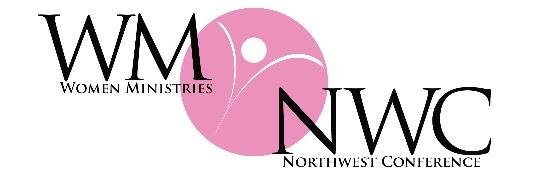 and by uniting them in Christ to impact our world.Memorial Gift Donation The enclosed gift of  ___________ is given to Women Ministries of the Northwest Conference                in memory of _________________________________________  or                in honor of (person or special occasion)____________________________________Please use this gift to further the work of Women Ministries of the Northwest Conference.                 Designation: Greatest Need___________________________   or                                      Specific Ministry___________________________Please send an acknowledgement to: Name:__________________________________________Family of: ____________________________________________________________________Address: ____________________________________________State __________ Zip: ______Please send a receipt to: Name:  ___________________________________________________Church/Group/Business: _________________________________________________________Address _________________________________ City ____________Sate ______ Zip________Thank you for honoring your loved one with this gift to further the work of Women Ministries of the Northwest Conference of the Evangelical Covenant Church.